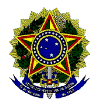 MINISTÉRIO DA EDUCAÇÃOUNIVERSIDADE FEDERAL DO PAMPACampus Data: data.Memorando N°:  À Pró-Reitoria de Pesquisa, Pós-Graduação e InovaçãoTERMO DE RESPONSABILIDADE(EQUIPAMENTOS)	Eu, , SIAPE N° Clique aqui para digitar texto., Professor do Campus   da UNIPAMPA, solicitante do equipamento , declaro que: o equipamento solicitado tem caráter multiusuário e fará parte do Laboratório Institucional , sendo as normas de utilização estabelecidas posteriormente e em conjunto com a Coordenadoria dos Laboratórios da UNIPAMPA;o equipamento será utilizado para desenvolver Pesquisa Científica e/ou Tecnológica e, desenvolver ensino de graduação e pós-graduação;prestarei todo o auxílio necessário para descrição técnica durante o processo de compra do equipamento;providenciarei no formulário todos os acessórios, periféricos, materiais e serviços necessários para a instalação e o correto funcionamento do equipamento, bem como as necessidades de instalações elétricas, térmicas, hidráulicas, acústicas e vibracionais.serei responsável pela instalação (ou acompanhamento da instalação por técnicos designados pelo fabricante), durante o prazo de vigência da garantia, sendo responsabilidade do Campus  prover espaço físico adequado;serei responsável pelo correto funcionamento do equipamento por ao menos 24(vinte e quatro) meses após a instalação;Com Ciência em ___/___/__________________________________Prof. Solicitante_______________________________Prof. Diretor do Campus 